All. A)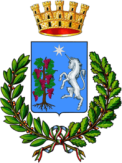 Città di BitettoMedaglia d’Oro al Merito CivileCittà Metropolitana di BariSettore Servizi Sociali – Pubblica Istruzione – Politiche GiovaniliAVVISO PUBBLICO PER L’ASSEGNAZIONE DI BORSE DI STUDIOIN FAVORE DI DIPLOMATI E LAUREATI CON IL MASSIMO DEI VOTINELL’ANNO SCOLASTICO 2018/2019 L’Amministrazione Comunale di Bitetto, allo scopo di incentivare la formazione mediante il riconoscimento di borse di studio in favore degli studenti più meritevoli, in conformità a quanto stabilito dalla Deliberazione di Giunta Comunale n. 127 del 01/12/2022 e dalla Determinazione Dirigenziale n. 443 del 13.12.2022, intende riconoscere n. 4 tipologie di borse di studio per diplomati e laureati con il massimo dei voti nell’anno scolastico 2018/2019. DESTINATARI E CRITERI DI ASSEGNAZIONE Le borse di studio verranno assegnate agli studenti più meritevoli di questo Comune che si sono diplomati o laureati nell’anno scolastico 2018/2019, sulla base dei criteri e parametri di seguito specificati:residenza nel Comune di Bitetto al momento del conseguimento del titolo;conseguimento con il massimo dei voti di uno dei seguenti titoli nell’anno scolastico 2018/2019:        TITOLO CONSEGUITO                                             IMPORTO BORSA DI STUDIOdiploma di scuola secondaria di 2° grado                        € 90 con lode € 100laurea (L)                                                                         € 165 con lode € 180laurea magistrale (LM)                                                    € 110 con lode € 120laurea magistrale a ciclo unico (LMCU)                         € 250 con lode € 280nel caso di riconoscimento della borsa di studio da parte di questo Ente per gli anni scolastici precedenti l’importo da riconoscere sarà ridotto del 20%;nel caso in cui dovesse pervenire un numero eccessivo di domande relativamente al quale l’importo complessivo da corrispondere risultasse superiore allo stanziamento previsto nel bilancio comunale, alle singole borse da assegnare verrà applicata una riduzione equa sull’importo previsto, tale da consentire un riconoscimento a tutti gli aventi dirittoPRESENTAZIONE DELLE DOMANDE La domanda dovrà essere redatta sull’apposito modulo che potrà essere scaricato dal sito istituzionale del Comune di Bitetto <www.comune.bitetto.ba.it>, oppure potrà essere ritirato presso la Biblioteca Comunale “Prof.ssa Rosa Antonacci De Marco”, sita in piazza Umberto I, n. 7 (di fronte al Comando della Polizia Locale), negli orari riportati sotto, e dovrà PERVENIRE entro il giorno 30.12.2022, all’Ufficio Protocollo del Comune di Bitetto, secondo una delle seguenti modalità: - invio tramite posta elettronica certificata (pec) all’attenzione del Responsabile del Settore Servizi sociali del Comune di Bitetto, utilizzando l’indirizzo : protocollo.bitetto@pec.egovba.it;- invio tramite raccomandata A/R, indicando sulla busta: C.A. Responsabile Settore Servizi sociali c/o Comune di Bitetto, piazza Aldo Moro, n. 1, c.a.p. 70020 - Bitetto (BA); - consegna diretta a mano all’Ufficio Protocollo presso la sede comunale sita in Bitetto, piazza Aldo Moro n. 1 - piano terra (in tal caso occorre presentarsi con una copia della documentazione sulla quale verrà apposto il timbro dell’Ufficio Protocollo, che varrà come ricevuta), nei seguenti orari d’ufficio: dal lunedì al venerdì dalle ore 08,30 alle ore 11,30 e il giovedì pomeriggio anche nel pomeriggio dalle ore 15,30 alle ore 17,00; Alla domanda dovranno essere allegati:- copia del documento d’identità in corso di validità;- copia del titolo di studio conseguito.Il presente Avviso, unitamente al modello di presentazione della domanda (All. B), è pubblicato sul sito istituzionale <www.comune.bitetto.ba.it>, nonché nell’Albo pretorio on-line dell’Ente. Per ulteriori informazioni rivolgersi alla dott.ssa Teresa Birardi, presso la Biblioteca Comunale di Bitetto, in piazza Umberto I, n. 7 (di fronte al comando della Polizia Locale), secondo i seguenti orari di ricevimento: - lunedì, mercoledì, venerdì ore 9,30-12,30; martedì ore 10,30-12,30; giovedì solo pomeriggio ore 15,30-17,30. Si ricorda che è anche possibile contattare a distanza la Biblioteca, telefonando al n. 080/3829245 nei medesimi orari indicati sopra, oppure via posta elettronica scrivendo a: <bibliobitetto@comune.bitetto.ba.it>, o tramite messaggio privato sulla pagina Facebook della Biblioteca Comunale: <https://www.facebook.com/BibliotecaComunaleBitetto>.Bitetto, 13.12.2022Il Responsabile del Settore F. to Dott.ssa Maria Silvia ChimientiINFORMATIVA SUL TRATTAMENTO DEI DATI PERSONALIai sensi degli artt. 13 e 14 del Regolamento generale per la protezione dei dati personali n. 2016/679 General Data Protection Regulation e del D.Lgs. 101/2018.Secondo la normativa indicata, il trattamento relativo al presente AVVISO PUBBLICO PER L’ASSEGNAZIONE DI BORSE DI STUDIO A DIPLOMATI E LAUREATI CON IL MASSIMO DEI VOTI NELL’ANNO SCOLASTICO 2018/2019, sarà improntato ai principi di correttezza, liceità, trasparenza e di tutela della Sua riservatezza e dei Suoi diritti. Di seguito Le forniamo alcune informazioni relative al trattamento dei Suoi dati personali, nel contesto dei Procedimenti e dei Servizi svolti dal Titolare del Trattamento. TITOLARE DEL TRATTAMENTO Comune di Bitetto (BA) - Piazza Aldo Moro 1 - 70020 Bitetto (BA) - CF 00939820726, rappresentato dal Responsabile del Procedimento, la dott.ssa Chimienti Maria Silvia – Ufficio Servizi Sociali del Comune di Bitetto – tel. 080/3829213 – 208; e-mail: servizisociali@comune.bitetto.ba.it - PEC: protocollo.bitetto@pec.egovba.it.RESPONSABILE DELLA PROTEZIONE DEI DATI (RPD O DPO) Soggetto individuato quale referente per il Responsabile della Protezione dei Dati: Cafagno Angelantonio - Consulente ICTMail: privacy@cafagnoconsultant.it - mail@pec.cafagnoconsultant.itFINALITÀ L’ENTE tratterà i Suoi dati personali, in relazione al procedimento per l’ ASSEGNAZIONE DI BORSE DI STUDIO A DIPLOMATI E LAUREATI CON IL MASSIMO DEI VOTI NELL’ANNO SCOLASTICO 2018/2019, tanto nel corso dei Procedimenti quanto nella gestione del rapporto futuro. BASE GIURIDICA DEL TRATTAMENTO I fondamenti di liceità del trattamento sono individuati nei seguenti articoli del GDPR Regolamento UE 2016/679: • art. 6 comma 1 lett. C – Il trattamento è necessario per adempiere un obbligo legale al quale è soggetto il titolare del trattamento; • art. 6 comma 1 lett. E – Il trattamento è necessario per l'esecuzione di un compito connesso all'esercizio di pubblici poteri di cui è investito il titolare. • art. 6 comma 1 lett. B – Il trattamento è necessario all’esecuzione di un contratto di cui l’interessato è parte o all’esecuzione di misure precontrattuali adottate su richiesta dello stesso. La informiamo altresì dell'esistenza di ALCUNI SUOI DIRITTI sui dati personali e sulle relative modalità per esercitare gli stessi nei confronti del Titolare Diritto di informazione (art. 14 GDPR, c. 5 lett. b: Informazioni da fornire qualora i dati personali non siano stati ottenuti presso l’interessato, ma da soggetti terzi (es. Banche dati Sister/catastale; Siatel; Punto Fisco/anagrafe tributaria). Ai sensi dell'art. 14 c. 5, lett. b, tale diritto non si applica nella misura in cui l’obbligo previsto al paragrafo 1 dell'art.14 rischi di rendere impossibile o di pregiudicare gravemente il conseguimento delle finalità di tale trattamento. Diritto di revoca del consenso (art. 13 c. 2, lett. c, e art. 9 c. 2 lett. a: Il consenso non è previsto ai sensi dell'art. 6 lett. c quando il trattamento è necessario per adempiere un obbligo legale al quale è soggetto il titolare del trattamento. Diritto di accesso ai dati (art. 15) : Lei potrà richiedere: a) le finalità del trattamento; b) le categorie di dati personali in questione; c) i destinatari o le categorie di destinatari a cui i dati personali sono stati o saranno comunicati, in particolare se destinatari di paesi terzi o organizzazioni internazionali; d) quando possibile, il periodo di conservazione dei dati personali previsto oppure, se non è possibile, i criteri utilizzati per determinare tale periodo; e) l'esistenza del diritto dell'interessato di chiedere al titolare del trattamento la rettifica o la limitazione del trattamento dei dati personali che lo riguardano; f) qualora i dati non siano raccolti presso l'interessato, tutte le informazioni disponibili sulla loro origine; g) una copia dei dati personali oggetto di trattamento. Diritto di rettifica (art. 16): Lei ha il diritto di chiedere la rettifica dei dati personali inesatti che lo riguardano e di ottenere l'integrazione dei dati personali incompleti. Diritto all’oblio – cancellazione (art. 17): Ai sensi dell'art.17 comma 3, i paragrafi 1 e 2 non si applicano nella misura in cui il trattamento sia necessario per l’adempimento di un obbligo legale che richieda il trattamento previsto dal diritto dell’Unione o dello Stato membro cui è soggetto il titolare del trattamento o per l’esecuzione di un compito svolto nel pubblico interesse oppure nell’esercizio di pubblici poteri di cui è investito il titolare del trattamento Diritto di opposizione (art. 21) : Tale diritto non si applica al trattamento necessario per l’esecuzione di un compito di interesse pubblico. L’esercizio dei diritti succitati è subordinato ai limiti, alle regole e procedure previste dal Regolamento Europeo 2016/679, che l’Interessato deve conoscere e porre in essere. Concordemente a quanto previsto dall’articolo 12 comma 3, inoltre, il Titolare fornirà all’interessato le informazioni relative all'azione intrapresa senza ingiustificato ritardo e, comunque, al più tardi entro 30 giorni dal ricevimento della richiesta stessa. Tale termine potrà essere prorogato di 60 giorni, se necessario, tenuto conto della complessità e del numero delle richieste. Il Titolare del trattamento informa l'interessato di tale proroga, e dei motivi del ritardo, entro 30 giorni dal ricevimento della richiesta. Il presente Bando, unitamente al modello di presentazione della domanda, è pubblicato sul sito istituzionale www.comune.bitetto.ba.it, nonché nell’Albo pretorio on-line dell’Ente. Bitetto, 13.12.2022 Il Responsabile del Settore F.to Dott.ssa Maria Silvia Chimienti